PP Údolí Bystřice – střední část (managementová opatření 2020)Předmětem veřejné zakázky je závazek zhotovitele spočívající v kosení travního porostu                          a rákosiny křovinořezem nebo kosou na částech pozemků p. č. 1898/1, 1898/3, 1898/8, 1898/5, 1898/2, 1898/9 a 1898/10 v k. ú. Hořice v Podkrkonoší. Na obou předmětných plochách jsou vlhké pcháčové louky bez vhodného přístupu techniky, a proto bude veškerá pokosená biomasa spálena na místě. Sečení rákosiny bude provedeno nejdéle do 15. 06. 2020, kosení travních porostů bude provedeno v termínu od 15. 06. 2020 do 31. 08. 2020. Celková výměra kosených plochy je 1,8 ha. Předpokládaná cena je 70 000 Kč.Obr. Schematické znázornění ploch určených ke kosení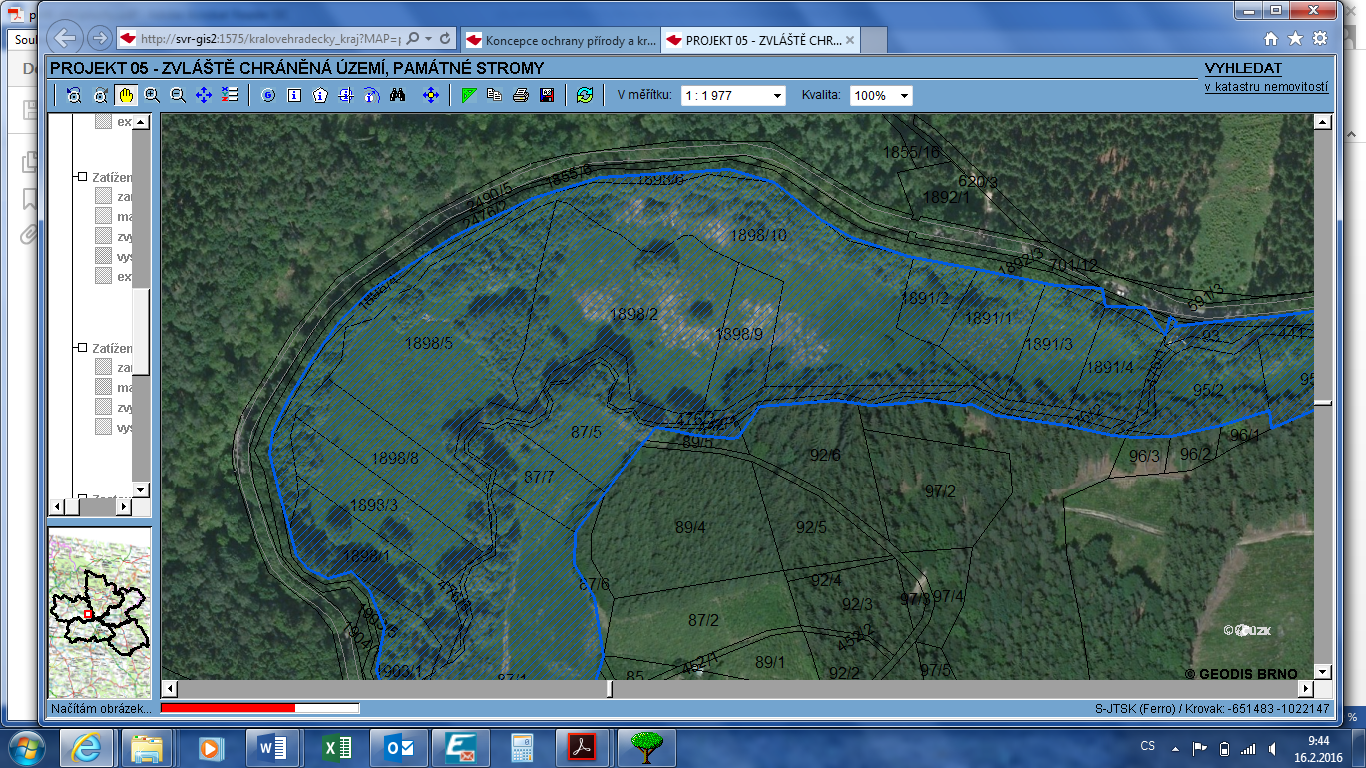 